UNIVERSIDADE FEDERAL DE JUIZ DE FORA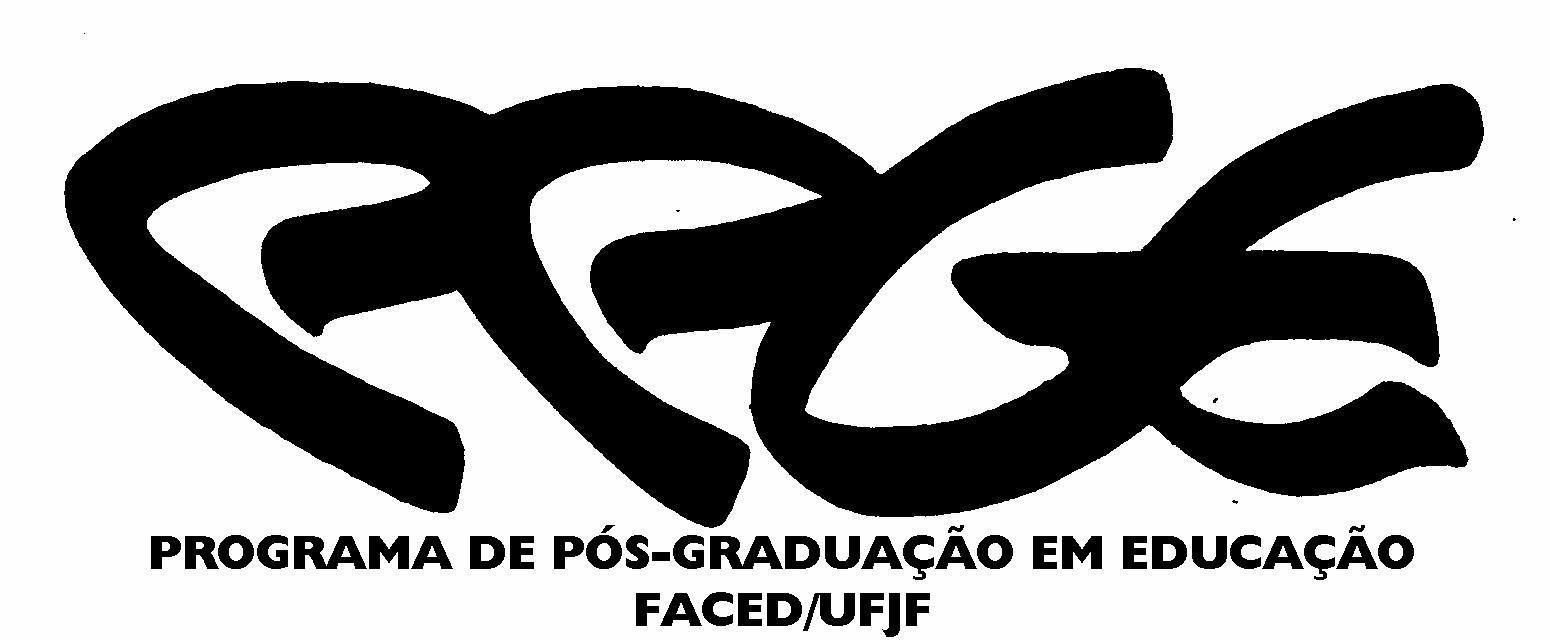 FACULDADE DE EDUCAÇÃOPROGRAMA DE PÓS GRADUAÇÃO EM EDUCAÇÃO  data        /       /         Nome (aluno):                             Nmatrícula:                          Previsão  de defesa:Nome (orientador): Tipo de bolsa: CAPES  (  )  UFJF (   )      Semestre: __º semestre       Ano: ______Já qualificou?   (  ) Sim   Data: ___/___/___               (  ) Não     Previsão: ___/___/___Disciplinas cursadas (ou em curso) durante o semestreEstágio Docência(   ) Não foi cumprido estágio docência. Neste caso, o início dessas atividades está previsto para _______________________________________________Apresentação de trabalhos em eventos:Participação em eventos sem apresentação de trabalhoPublicações    Obs: indicar R para resumo ou TC para trabalho completoParticipação em grupos de pesquisaOutras AtividadesFICHA DE AVALIAÇÃO DO ORIENTADOR1. Periodicidade das orientações2. Desenvolvimento da dissertação3.  Avaliação do orientando quanto a compromisso e assiduidade4.  Avaliação do orientando quanto ao desenvolvimento acadêmico5. Projeção quanto ao prazo de defesa em 24 meses6. Avaliação de progresso _________________________________________________Assinatura do Bolsista_________________________________________________Assinatura do Orientador_________________________________________________Assinatura da Coordenação PPGENomeTrabalhos realizadosNotaDisciplina Atividades desenvolvidasPeríodo Nome do eventoTítulo do trabalhoForma de apresentaçãoLocal e dataEventoLocal e instituiçãoDataTítulo do artigoLocal de publicação (periódico, anais, revista etc)PáginaDataNome do GrupoNome da PesquisaCoordenadorAtividades DesenvolvidasPeríodo(  ) Semanal                   (  ) Quinzenal                (  ) Mensal              (  ) Além de mensal (  ) Não iniciada a execução do projeto  (  ) Em execução: revisão de literatura, definição de metodologia, outras atividades (  ) Em execução: coleta, tratamento ou análise dos dados (  ) Elaboração da versão final (  ) Abaixo da média (  ) Mediano (  ) Bom  (  ) Ótimo (  ) Abaixo da média (  ) Mediano (  ) Bom  (  ) Ótimo(  ) Plenamente viável                      (  ) Duvidoso                   (  ) InviávelMOTIVO:Comentários sobre o progresso geral do bolsista nos últimos 06 meses